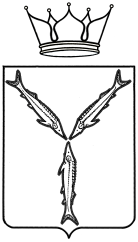 МИНИСТЕРСТВО ТРАНСПОРТА И ДОРОЖНОГО ХОЗЯЙСТВАСАРАТОВСКОЙ ОБЛАСТИПРИКАЗот ______________________ № ________________________г. СаратовО внесении изменений в приказ министерства транспорта и дорожного хозяйства областиот 12.12.2014 года № 01-02-08/289 На основании постановления Правительства Саратовской области от 22 апреля 2014 года № 246-П «Вопросы министерства транспорта и дорожного хозяйства Саратовской области»  ПРИКАЗЫВАЮ:1. Внести изменение в приказ министерства транспорта и дорожного хозяйства области от 12.12.2014 года № 01-02-08/289 «Об уполномоченном структурном подразделении»:в пункте 3 слова «по транспортному комплексу» исключить.2. Отделу государственной службы и кадров обеспечить ознакомление государственных гражданских служащих министерства транспорта и дорожного хозяйства области с настоящим приказом.3. Юридическому отделу направить настоящий приказ в министерство информации и печати Саратовской области для официального опубликования.Министр                                                                                           Н.Н. Чуриков